Single Board ComputerPeripheralsw w w . i ei w or l d .c om 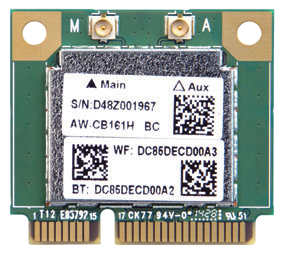 FeaturesWMPCIE-V02-R10PCIe Mini card wireless LAN modulePCIe Mini card form factorHigh speed wireless connection up to 433.3Mbps transmit/receive PHY rate using 80 MHz bandwidthSolid design with external antenna diversityLow power consumption and high performanceEnhanced wireless securityFully qualified Bluetooth 4.0 and 3.0 + High speed systemOrdering InformationSpecifications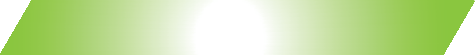 WIFI-RT3593-DB-R10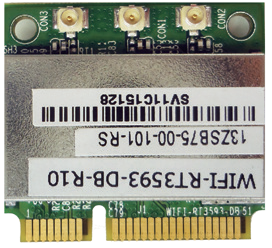 FeaturesHalf-size PCIe Mini cardDual band 802.11a/b/g/n supports 3Tx/3Rx 3-stream MIMO to enable data rates up to 450Mbps for a40 MHz channel.20 MHz/40 MHz bandwidthSolid design with external antenna diversityLow power consumption with advanced power managementSupports 802.11x authentication, WEP 64/128, WPA, WPA2, WAPI encryption.Supported operating systems: Windows® XP, 2000, ME, 98SE, Vista 32/64, Linux, MACOrdering InformationPart No.DescriptionWMPCIE-V02-R10IEEE802.11a/b/g/n/ac wireless with Bluetooth 4.0/3.0 + HS PCIe Mini module with Realtek RTL8821AE, RoHS32501-001000-200-RSRF cable; 300MM; 28AWG; (A) SMA connector (B) MHF20278-11R-13; RoHS32505-000100-100-RS2 dBi 109mm antennaPart No.DescriptionWIFI-RT3593-DB-R10Wi-Fi module with RT3593 single chip, 3T3R, dual band, RoHS32501-000200-100-RSAntenna; RF cable; outside diameter: 1.13mm; L=128mm; 0-6 GHz; (A)reverse sma jack, nut *1+washer *2; (B)I-PEX; RoHS32505-000900-100-RSExternal antenna; WLAN; RG 178; 108mm; TANK-700-QM67-R10; PEAK GAIN 2.0DBI; Exceltek; 2.4-2.5 GHz/5.15-5.85 GHz; reverse SMA plug; RoHS